Предмет9А9Б9ВНемецкий язык (Сафьянова)стр 21 упр 4б ( выписать грам основы)биология§ 13 читать, сделать таблицу: стадии митоза/ описание(что происходит, рисунки)история​§ 24 читать, ответить на вопросы (устно)§ 25 читать, ответить на вопросы (устно)обществознаниевыполнить задания в тетраде 2,3,4,5,9 (письменно)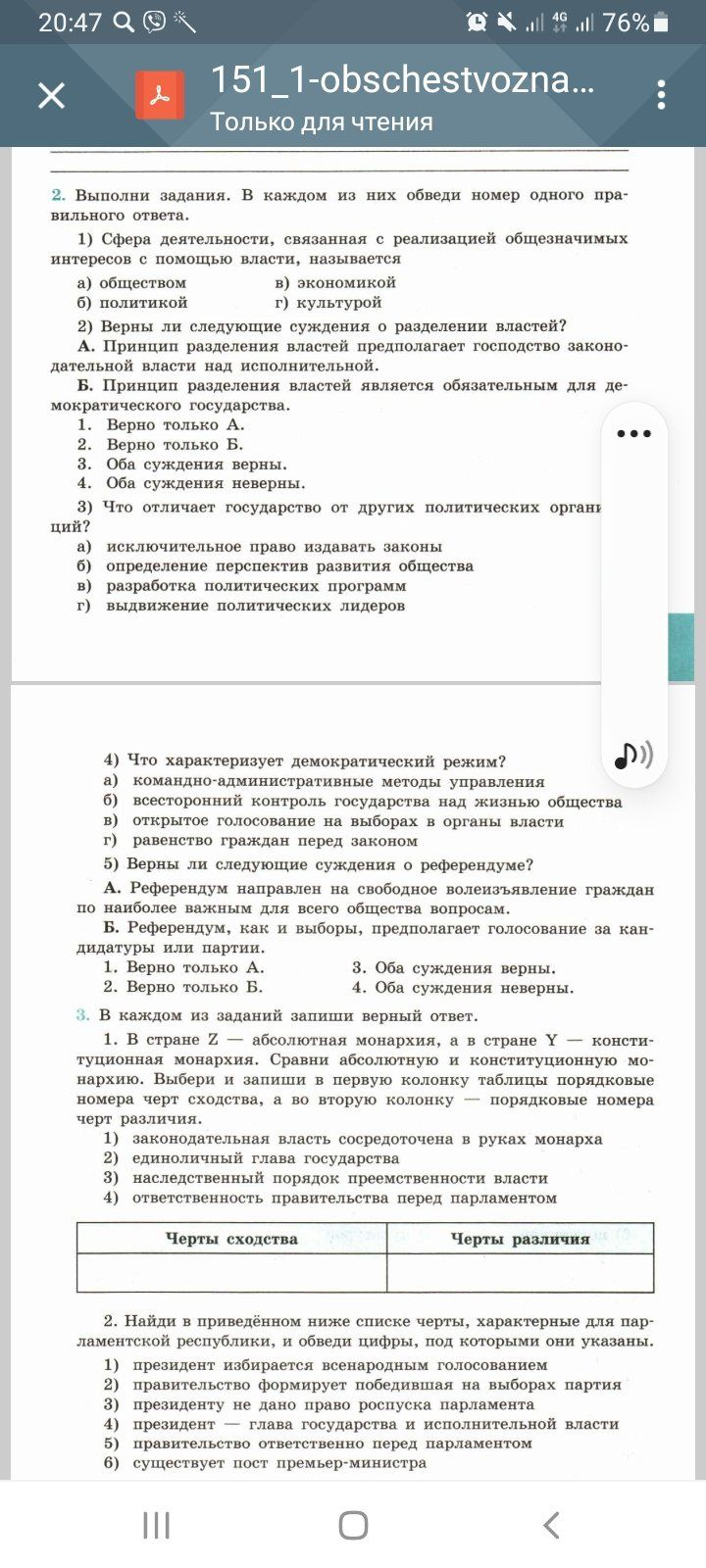 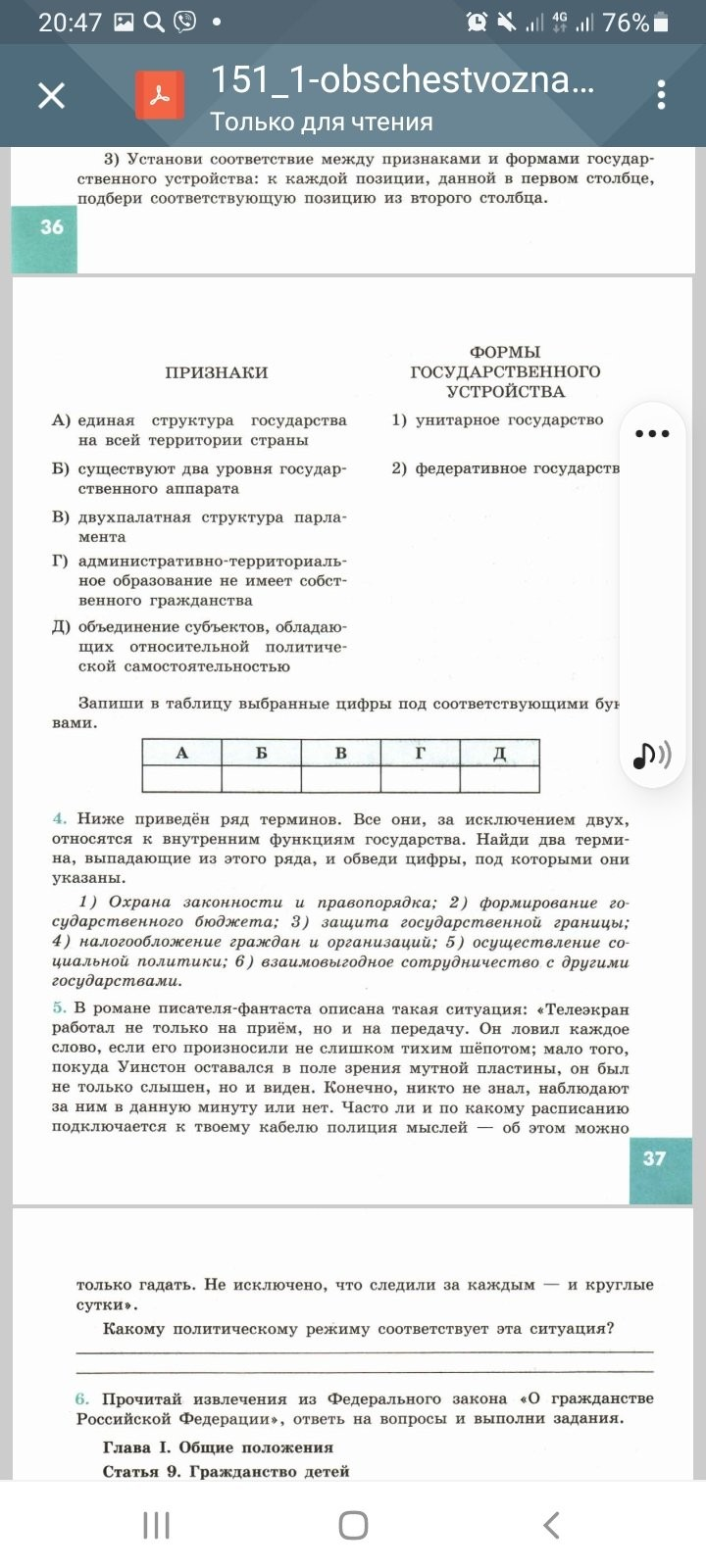 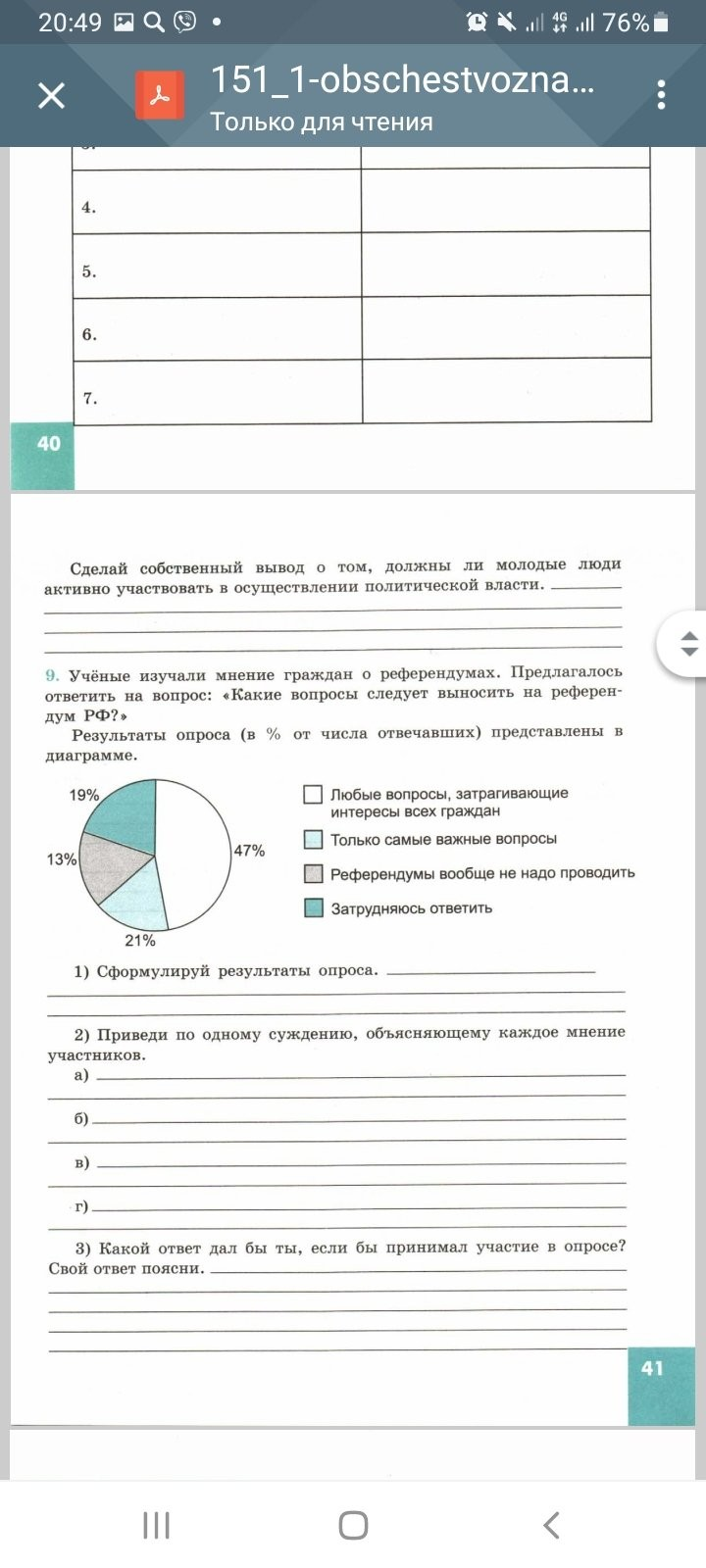 выполнить задания в тетраде 2,3,4,5,9 (письменно)алгебрап 9, №167, учи.руп.9, № 177 (а)Родна литератураЗадание в группе Вайберстр.179, в.1 (**) - анализ пейзажа письменноРусский языкупр.62 (письм.), правило учитьгеографиявыписать отрасли ВПК, районы и центры производства. Прислать в скайпАнглийский язык (Русакова)стр.40 упр. 1,2,3 (письменно)прочитать текст, ответить на вопросы письменно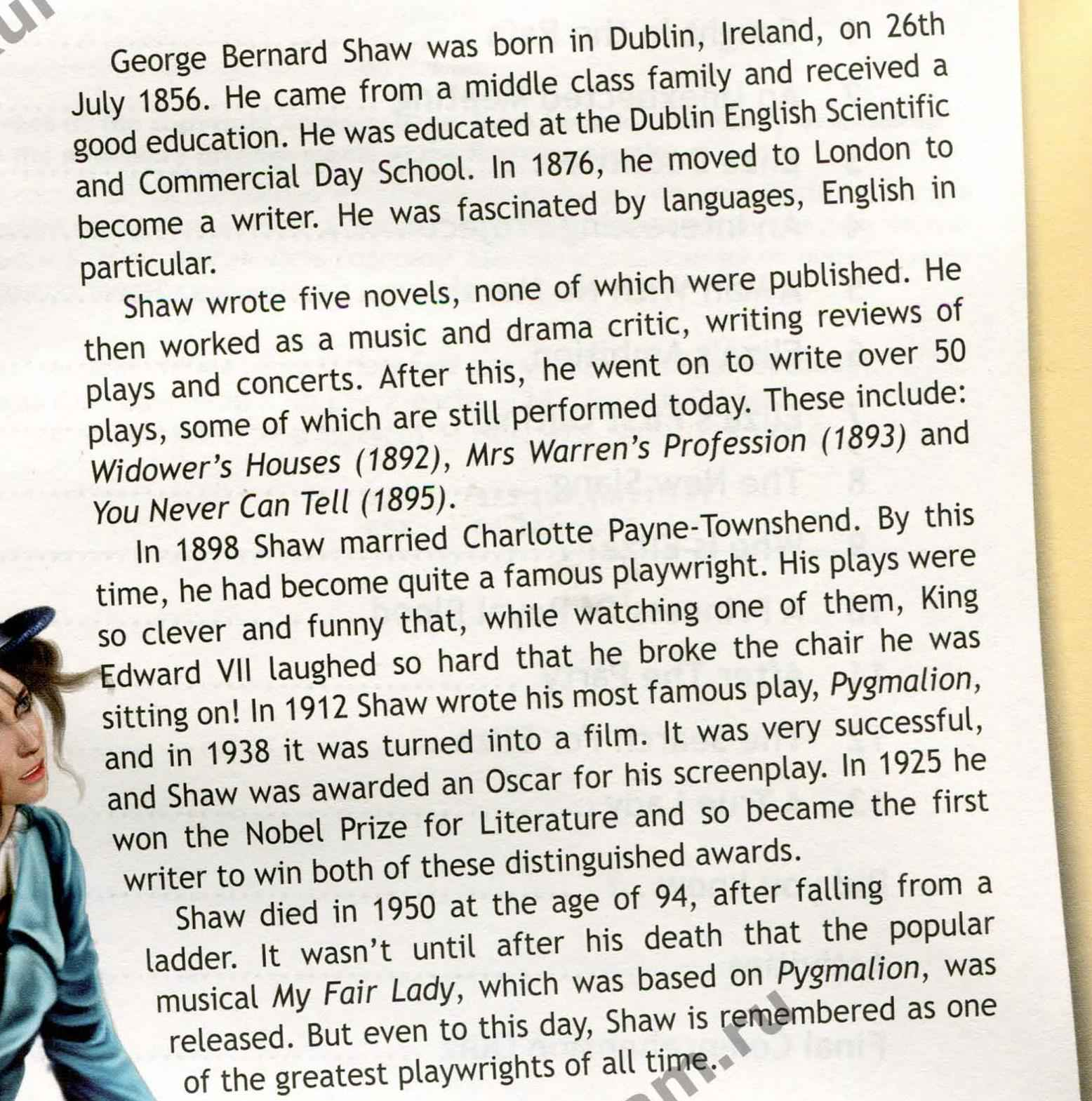 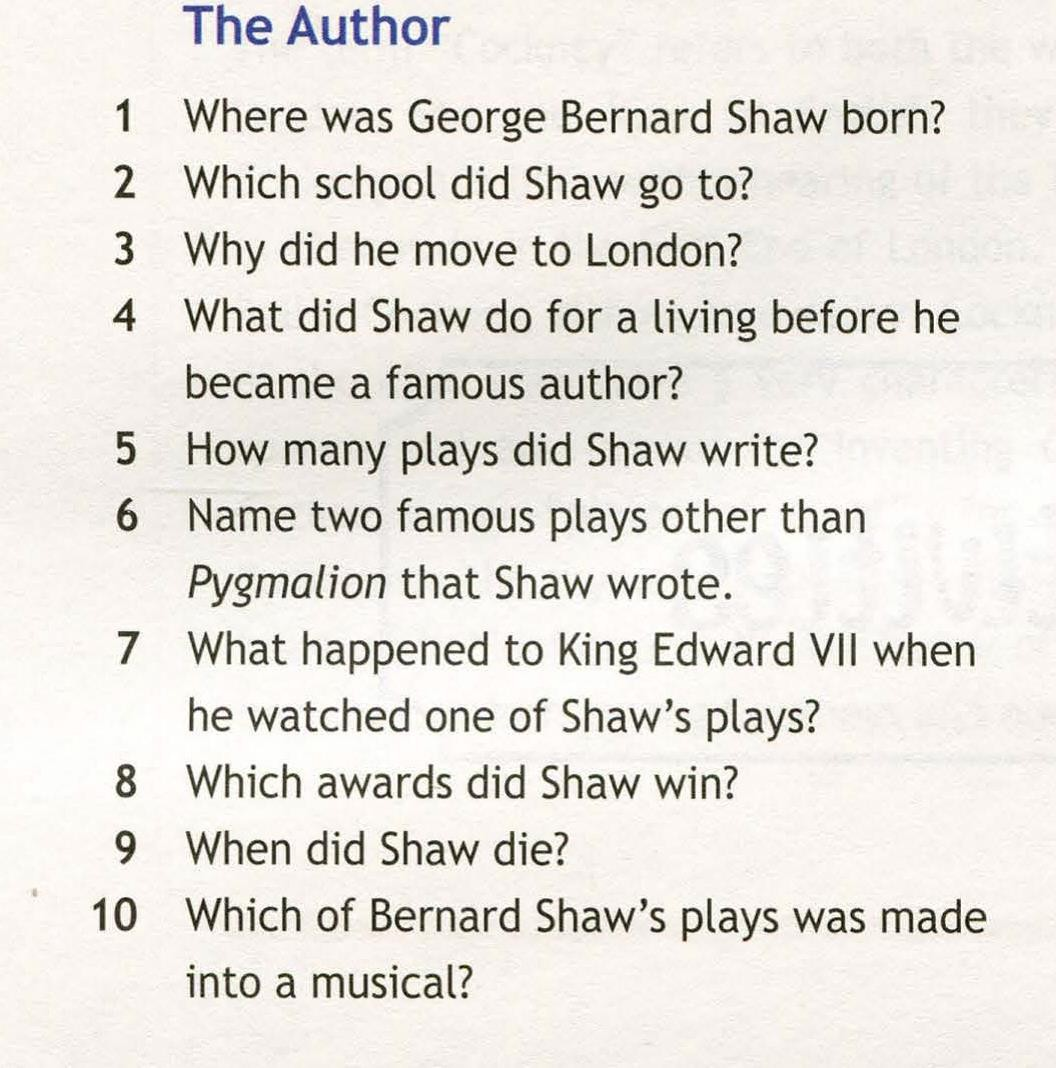 